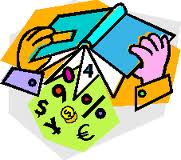 Rules: Respect everyone and everything.Follow Directions QuicklyMake Smart Choices.Make Your Dear Teacher Happy.Consequences: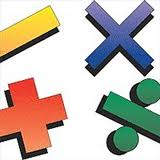 Verbal warningPreferred seating/no privilegesDetention with Sennett (15 min)Office referral/detention (30 min)Grades Determined By: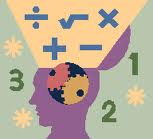 Tests (double)Daily Assignments/QuizzesProjectsParticipationTutoring: All weekday mornings at 7:30 am.Afterschool until 4:15pm unless specified prior engagement.  E-Mail  rsennett@havana126.net, phone at school- 543-6677, and cell 309-370-6252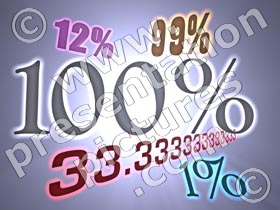 Paper Homework: 1.   All work is due at the beginning of the hour unless told differently.2.  All work is to be 70% completed to be collected.  3.  All work must be shown to receive credit on the assignment.  Online Homework: 1.  Assignments must be turned in or completed by the beginning of the class period.  2.  You must show work in your notebook on the appropriate page.  More Information: 1. Check your grades often on alma.  We will check as a class on Fridays.  The more informed you are the better decisions you can make. 2.  Tutoring is strongly encouraged. I am available before and after school.  3.  Go to JH Homepage to access all links to needed webpages.  Curriculum:  Pearson Realize (textbook, quizzes, etc.)            Algebra- Algebra 1 and Math XL           Math 8- Digits 8           Math 7- Digits 7Google Classroom:  Assignments and announcements for remote and in-class learners(Linked in array on email) Khan Academy:  helpful videos and lessons to re-teach                (linked from my webpage)Prodigy: Intervention assignments for all classes               (linked from my webpage)The websites listed above are our most used sites.  I will be adding some throughout the school year.  Everything you need will always be linked from the school student zone or my website.  Please use these tools to keep yourself informed.  Websites are updated often.    Absent Students: 1. Get on website while sick and see what we are doing.2. Come in during homeroom or before school to turn in homework and get notes or other materials missed.3. Get notes copied from me or a trusted student.4. Turn all missing work in within 2 days.